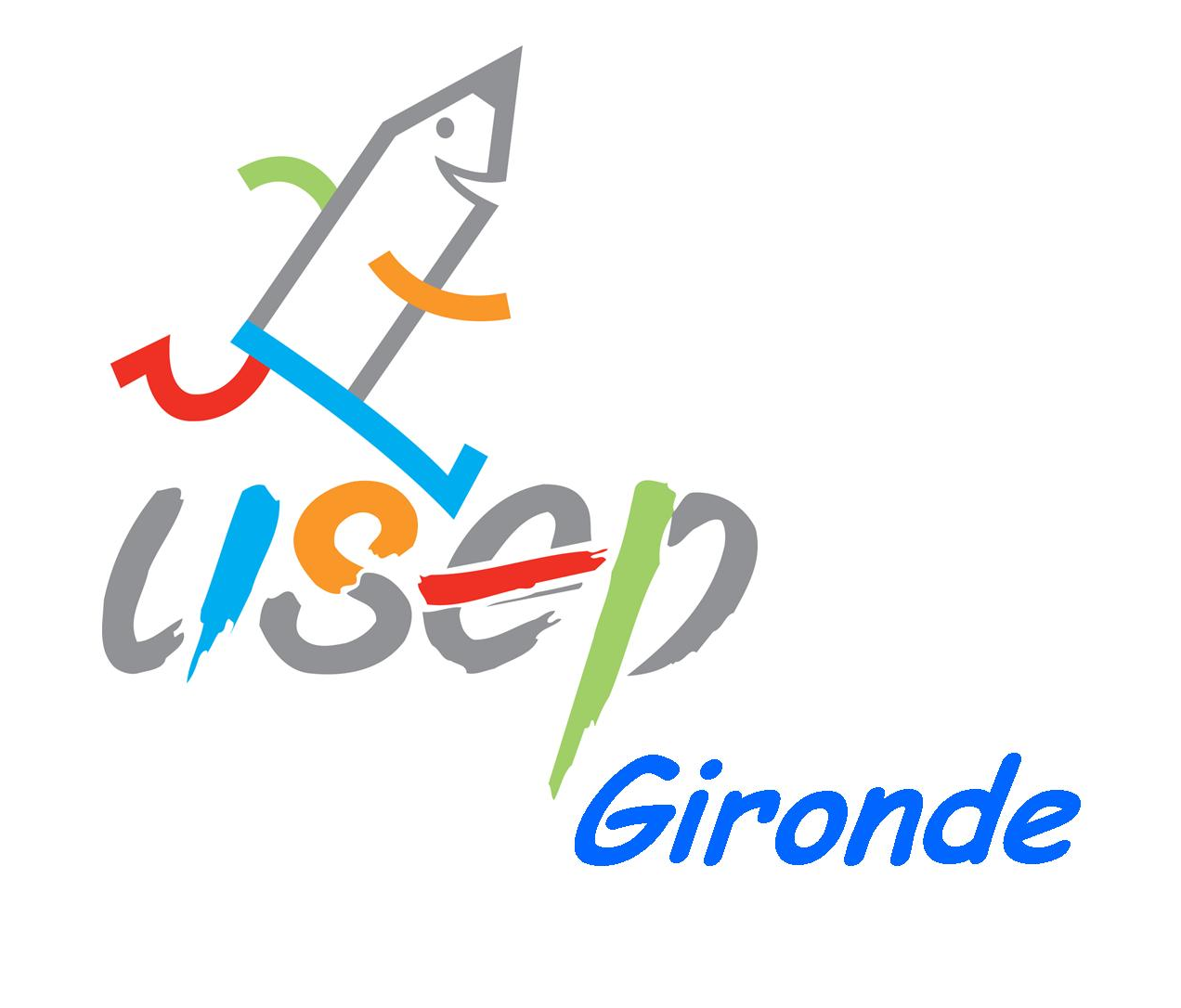 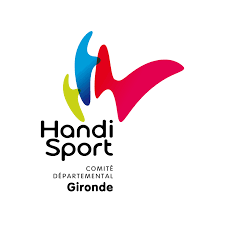 L’idée de cette journée est de permettre à l'enfant de pratiquer différentes activités handisports en parcourant ces 3 pôles :Pôle cécité avec par exemple : jeu du torball – parcours 5 sens (toucher) – danse traditionnelle – course liée (avec un guide)...Pôle moteur avec par exemple : volley assis – boccia- sarbacane...Ateliers de sensibilisation possibles : remue-méninges – découverte de la langue des signes et du braille - jeu de photos sur les aménagements dans notre quotidien et dans notre environnement  + lecture d'albums autour de la question du handicap...Lors de la formation Handisport du mercredi 12 Février, le déroulement de la journée vous sera précisé.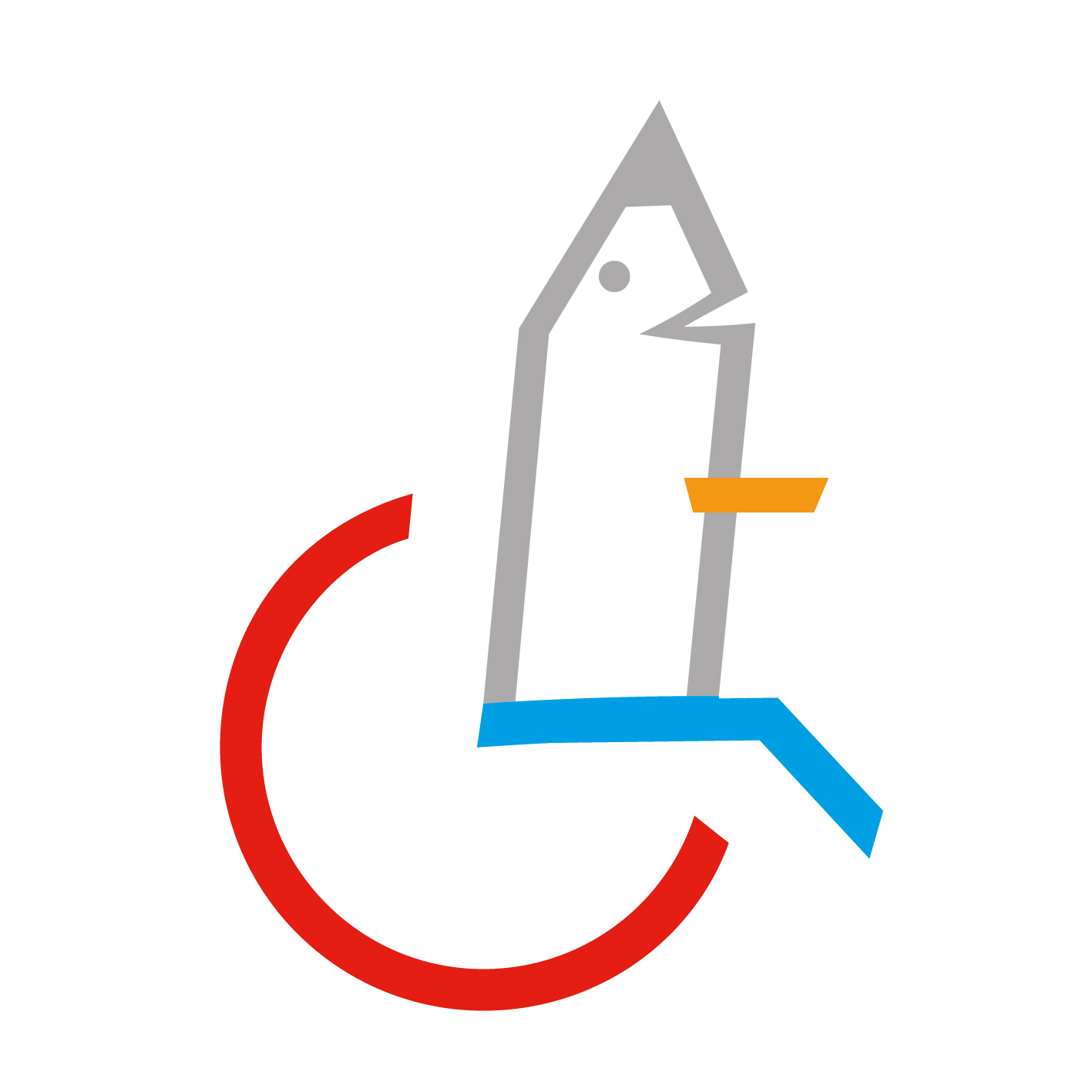 L’association USEP : _____________________________________________________________________Portable :______________________________  Responsable : ___________________________________Courriel : _______________________________@_______________________________Engage :Total enfants CP/CE1/CE2: __________            Total enfants CM1/CM2 :                                  Total enseignants pour animer les ateliers : __________ (présence obligatoire lors de la formation)NOMS, Prénoms des enseignants présents : _______________________________________________Transport utilisé : (merci de compléter)1.   Transport sans aide financière USEP 33O voitures particulières                   O transport communal                  O transport auto financé2.   Demande de prise en charge par l’USEP33	O transport privé/Société :___________________Merci de nous communiquer avec votre inscription un devis pour votre transport.Date : _________________                   Signature :